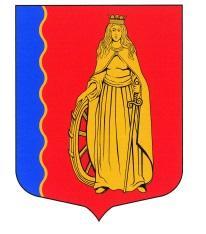 ПРЕДСЕДАТЕЛЬ КОНТРОЛЬНО-СЧЕТНОЙ ПАЛАТЫ МУНИЦИПАЛЬНОГО ОБРАЗОВАНИЯ«МУРИНСКОЕ ГОРОДСКОЕ ПОСЕЛЕНИЕ»ВСЕВОЛОЖСКОГО МУНИЦИПАЛЬНОГО РАЙОНАЛЕНИНГРАДСКОЙ ОБЛАСТИР А С П О Р Я Ж Е Н И Е«01» июня 2023 г.                                                                                   № 18/01-04На основании Бюджетного кодекса Российской Федерации, Федерального закона от 06.10.2003 № 131-ФЗ «Об общих принципах организации местного самоуправления в Российской Федерации», в соответствии с Федеральным законом от 07.02.2011 № 6-ФЗ «Об общих принципах организации и деятельности контрольно-счетных органов субъектов Российской Федерации и муниципальных образований», Положением о Контрольно-счетной палате муниципального образования «Муринское городское поселение» Всеволожского муниципального района Ленинградской области,  утвержденным  решением  совета  депутатов  от 17 августа 2022 года  № 231, Уставом МО «Муринское городское поселение», письма главы муниципального образования от 10.05.2023 № 306/06-05, протокола от 26.04.2023 № 7 заседания постоянной комиссии совета депутатов муниципального образования «Муринское городское поселение» Всеволожского муниципального района Ленинградской области по бюджету, налогам, инвестициям, экономическому развитию, торговле и предпринимательству даю распоряжение: 1. Внести изменение в  План работы Контрольно-счетной палаты муниципального образования «Муринское городское поселение» Всеволожского муниципального района Ленинградской области на 2023 год, утвержденный распоряжением Контрольно-счетной палаты муниципального образования «Муринское городское поселение» от 27.01.2023 № 03/0-04, дополнив раздел 1 «Экспертно-аналитические мероприятия»  пунктом 1.6 согласно приложению.2. Распоряжение вступает в силу со дня его подписания.3. Контроль исполнения настоящего распоряжения оставляю за собой.Председатель                                                                                      Е.М. БарбусоваПЛАНработы Контрольно-счетной палаты муниципального образования «Муринское городское поселение» Всеволожского муниципального района Ленинградской области на 2023 годО внесении изменения в План работы Контрольно-счетной палаты муниципального образования «Муринское городское поселение» Всеволожского муниципального района Ленинградской области на 2023 годПриложениек распоряжению          от «01» июня 2023 № 18/01-04 № п/пНаименование мероприятияСрок проведения мероприятияОтветственные за проведение мероприятияОснование для включения мероприятия в планПримечание123456Экспертно-аналитические мероприятияЭкспертно-аналитические мероприятияЭкспертно-аналитические мероприятияЭкспертно-аналитические мероприятияЭкспертно-аналитические мероприятияЭкспертно-аналитические мероприятия1.6.Анализ муниципальных нормативных правовых актов, регулирующих вопросы оплаты труда в администрации муниципального образования «Муринское городское поселение», подведомственных ей учреждениях, совете депутатов муниципального образования «Муринское городское поселение», Контрольно-счетной палате муниципального образования «Муринское городское поселение»,3 кварталПредседатель,заместитель. председателя, аудиторст. 157 БК РФ, ст. 9 Закона № 6-ФЗ,ст. 9 Положения о КСП